报名材料二维码 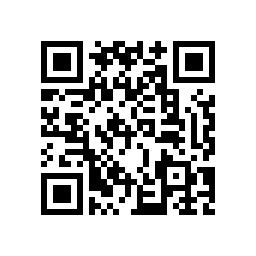 